GULBENES NOVADA DOMES LĒMUMSGulbenēPar projektā “Atbalsta pasākumi cilvēkiem ar invaliditāti mājokļu vides pieejamības nodrošināšanai Gulbenes novadā” izvirzīto personu apstiprināšanuGulbenes novada pašvaldība, pamatojoties uz Gulbenes novada attīstības programmas 2018.-2024.gadam Investīciju plānā 2022.-2024.gadam Ilgtermiņa prioritātes IP1 Cilvēkresursu attīstība (RVC) norādīto projektu Nr.32 “Atbalsta pasākumi cilvēkiem ar invaliditāti mājokļu vides pieejamības nodrošināšanai Gulbenes novadā”  “Eiropas Savienības Atveseļošanas un noturības mehānisma plāna 3.1.reformu un investīciju virziena “Reģionālā politika” 3.1.2.1.i. investīcijas “Publisko pakalpojumu un nodarbinātības pieejamības veicināšanas pasākumi cilvēkiem ar funkcionāliem traucējumiem” otrās kārtas “Atbalsta pasākumi cilvēkiem ar invaliditāti mājokļu vides pieejamības nodrošināšanai” īstenošanas noteikumi” gatavo projekta “Atbalsta pasākumi cilvēkiem ar invaliditāti mājokļu vides pieejamības nodrošināšanai Gulbenes novadā” pieteikumu iesniegšanai un izvērtēšanai Centrālajā finanšu un līgumu aģentūrā. Projekta “Atbalsta pasākumi cilvēkiem ar invaliditāti mājokļu vides pieejamības nodrošināšanai Gulbenes novadā” mērķis ir nodrošināt atbalstu mājokļu pielāgošanai personām Gulbenes novadā ar invaliditāti, kurām ir kustību traucējumi, uzlabojot nodarbinātības iespējas un pieejamību pakalpojumiem, tādējādi sekmējot dzīves kvalitāti un cilvēktiesību ievērošanu. Projekta laikā tiks atbalstīti divu personu mājokļu pielāgojumi, saskaņā ar Labklājības ministrijas izsniegto kvotu apjomu Gulbenes novada pašvaldībai. Gulbenes novada pašvaldība ir saņēmusi piecus pieteikumus no Gulbenes novada iedzīvotājiem, kuriem ir nepieciešami šādi mājokļa vides pieejamības pielāgojumi. Tālāka pieteikumu izvērtēšana tika veikta vadoties pēc M. Pēc pieteikumu izvērtēšanas projekta darba grupā ar noteiktajiem papildu kritērijiem, atbalsta saņemšanai tika noteiktas divas personas. Pamatojoties uz Pašvaldību likuma 10.panta, kas nosaka, ka dome ir tiesīga izlemt ikvienu pašvaldības kompetences jautājumu un domepieņemt lēmumus citos paredzētajos gadījumos, Ministru kabinetanoteikumiem Nr.512 “Eiropas Savienības Atveseļošanas un noturības mehānisma plāna 3.1.reformu un investīciju virziena “Reģionālā politika” 3.1.2.1.i. investīcijas “Publisko pakalpojumu un nodarbinātības pieejamības veicināšanas pasākumi cilvēkiem ar funkcionāliem traucējumiem” otrās kārtas “Atbalsta pasākumi cilvēkiem ar invaliditāti mājokļu vides pieejamības nodrošināšanai” īstenošanas noteikumi” atklāti balsojot: ar … balsīm “PAR”- , “PRET”- , “ATTURAS”- , Gulbenes novada NOLEMJ:1. ATBALSTĪT Gulbenes novada pašvaldības projekta “Atbalsta pasākumi cilvēkiem ar invaliditāti mājokļu vides pieejamības nodrošināšanai Gulbenes novadā” pieteikum “Eiropas Savienības Atveseļošanas un noturības mehānisma plāna 3.1.reformu un investīciju virziena “Reģionālā politika” 3.1.2.1.i. investīcijas “Publisko pakalpojumu un nodarbinātības pieejamības veicināšanas pasākumi cilvēkiem ar funkcionāliem traucējumiem” otrās kārtas “Atbalsta pasākumi cilvēkiem ar invaliditāti mājokļu vides pieejamības nodrošināšanai” iekļautās mērķa grupas personas, kas noteiktas anonimizētajā sarakstā atbalsta saņemšanai: “PERSONA 3” un “PERSONA 5”.2. ar projekta “Atbalsta pasākumi cilvēkiem ar invaliditāti mājokļu vides pieejamības nodrošināšanai Gulbenes novadā”ieviešanu atbildīg Attīstības un iepirkumu nodaļas vadītāj3. ēmuma izpildes kontroli veikt Gulbenes novada pašvaldības izpilddirektoreiGulbenes novada domes priekšsēdētājs				A.Caunītis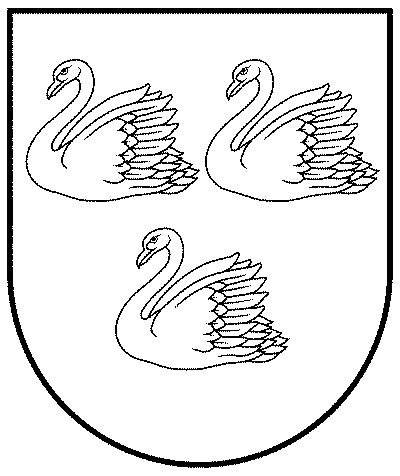 GULBENES NOVADA PAŠVALDĪBAReģ.Nr.90009116327Ābeļu iela 2, Gulbene, Gulbenes nov., LV-4401Tālrunis 64497710, mob.26595362, e-pasts; dome@gulbene.lv, www.gulbene.lv2023.gada .decemNr. GND/2023/(protokols Nr.; .p)